CHAPTER 2BUREAU OF VETERANS' SERVICES(REPEALED)SUBCHAPTER 1GENERAL PROVISIONS(REPEALED)§11.  Director and personnel(REPEALED)SECTION HISTORYPL 1971, c. 580, §1 (NEW). PL 1983, c. 460, §2 (RP). §12.  Rules and regulations(REPEALED)SECTION HISTORYPL 1971, c. 580, §1 (NEW). PL 1977, c. 694, §736 (AMD). PL 1983, c. 460, §2 (RP). §13.  Duties of director(REPEALED)SECTION HISTORYPL 1971, c. 580, §1 (NEW). PL 1983, c. 460, §2 (RP). §14.  Files and records confidential(REPEALED)SECTION HISTORYPL 1971, c. 580, §1 (NEW). PL 1983, c. 460, §2 (RP). §15.  Land purchase(REPEALED)SECTION HISTORYPL 1971, c. 580, §1 (NEW). PL 1975, c. 771, §404 (AMD). PL 1983, c. 460, §2 (RP). §16.  Monument; buildings, etc.(REPEALED)SECTION HISTORYPL 1971, c. 580, §1 (NEW). PL 1983, c. 460, §2 (RP). §17.  Superintendent(REPEALED)SECTION HISTORYPL 1971, c. 580, §1 (NEW). PL 1983, c. 460, §2 (RP). §18.  Grave markers and liners(REPEALED)SECTION HISTORYPL 1971, c. 580, §1 (NEW). PL 1981, c. 477 (AMD). PL 1983, c. 460, §2 (RP). §19.  Burials(REPEALED)SECTION HISTORYPL 1971, c. 580, §1 (NEW). PL 1977, c. 696, §296 (AMD). PL 1979, c. 523 (AMD). PL 1983, c. 460, §2 (RP). §20.  Regulations(REPEALED)SECTION HISTORYPL 1971, c. 580, §1 (NEW). PL 1977, c. 694, §737 (AMD). PL 1983, c. 460, §2 (RP). §21.  Interpretation(REPEALED)SECTION HISTORYPL 1971, c. 580, §1 (NEW). PL 1983, c. 460, §2 (RP). §22.  Name(REPEALED)SECTION HISTORYPL 1971, c. 580, §1 (NEW). PL 1983, c. 460, §2 (RP). §23.  Pensions to soldiers, sailors or dependents(REPEALED)SECTION HISTORYPL 1971, c. 580, §1 (NEW). PL 1977, c. 230, §4 (AMD). PL 1979, c. 672, §A69 (RP). §24.  Pensions to widows, orphans and relatives(REPEALED)SECTION HISTORYPL 1971, c. 580, §1 (NEW). PL 1977, c. 230, §5 (AMD). PL 1979, c. 672, §A70 (RP). §25.  Jurisdiction(REPEALED)SECTION HISTORYPL 1971, c. 580, §1 (NEW). PL 1977, c. 694, §738 (AMD). PL 1979, c. 672, §A71 (RP). §26.  Monthly payments(REPEALED)SECTION HISTORYPL 1971, c. 580, §1 (NEW). PL 1979, c. 672, §A72 (RP). §27.  Special legislative pensions(REPEALED)SECTION HISTORYPL 1971, c. 580, §1 (NEW). PL 1975, c. 293, §4 (AMD). PL 1979, c. 672, §A73 (RP). §28.  Definitions(REPEALED)SECTION HISTORYPL 1971, c. 580, §1 (NEW). PL 1975, c. 432, §§4,5 (AMD). PL 1975, c. 701, §19 (AMD). PL 1979, c. 506, §1 (AMD). PL 1979, c. 541, §§A253-A256 (AMD). PL 1983, c. 460, §2 (RP). §29.  Eligibility for aid(REPEALED)SECTION HISTORYPL 1971, c. 580, §1 (NEW). PL 1975, c. 701, §20 (AMD). PL 1981, c. 497, §1 (AMD). PL 1983, c. 460, §2 (RP). §30.  Eligibility under other laws(REPEALED)SECTION HISTORYPL 1971, c. 580, §1 (NEW). PL 1983, c. 460, §2 (RP). §31.  Applications(REPEALED)SECTION HISTORYPL 1971, c. 580, §1 (NEW). PL 1983, c. 460, §2 (RP). §32.  Amount of aid(REPEALED)SECTION HISTORYPL 1971, c. 580, §1 (NEW). PL 1983, c. 460, §2 (RP). §33.  Administration of funds(REPEALED)SECTION HISTORYPL 1971, c. 580, §1 (NEW). PL 1977, c. 694, §739 (AMD). PL 1983, c. 460, §2 (RP). §34.  Appeals(REPEALED)SECTION HISTORYPL 1971, c. 580, §1 (NEW). PL 1977, c. 694, §740 (RPR). PL 1979, c. 672, §74 (AMD). PL 1983, c. 460, §2 (RP). §35.  Payments(REPEALED)SECTION HISTORYPL 1971, c. 580, §1 (NEW). PL 1983, c. 460, §2 (RP). §36.  Fraud(REPEALED)SECTION HISTORYPL 1971, c. 580, §1 (NEW). PL 1977, c. 696, §297 (RPR). PL 1983, c. 460, §2 (RP). §37.  Authority to receive federal funds(REPEALED)SECTION HISTORYPL 1971, c. 580, §1 (NEW). PL 1983, c. 460, §2 (RP). SUBCHAPTER 2MAINE VETERANS SMALL BUSINESS LOAN ACT(REPEALED)§41.  Organization of Loan Authority Board(REPEALED)SECTION HISTORYPL 1973, c. 600, §1 (NEW). PL 1973, c. 788, §§194-A (AMD). PL 1975, c. 771, §405 (AMD). PL 1979, c. 533, §§19,20 (AMD). PL 1983, c. 460, §2 (RP). PL 1983, c. 519, §28 (RP). §42.  Powers of loan authority board(REPEALED)SECTION HISTORYPL 1973, c. 600, §1 (NEW). PL 1983, c. 460, §2 (RP). PL 1983, c. 519, §28 (RP). §43.  Credit of State pledged(REPEALED)SECTION HISTORYPL 1973, c. 600, §1 (NEW). PL 1983, c. 460, §2 (RP). PL 1983, c. 519, §28 (RP). §44.  Expenses of loan authority board(REPEALED)SECTION HISTORYPL 1973, c. 600, §1 (NEW). PL 1983, c. 460, §2 (RP). PL 1983, c. 519, §28 (RP). §45.  Definitions(REPEALED)SECTION HISTORYPL 1973, c. 600, §1 (NEW). PL 1975, c. 432, §6 (AMD). PL 1983, c. 460, §2 (RP). PL 1983, c. 519, §28 (RP). §46.  Loan Insurance Fund(REPEALED)SECTION HISTORYPL 1973, c. 600, §1 (NEW). PL 1983, c. 460, §2 (RP). PL 1983, c. 519, §28 (RP). §47.  Additions to(REPEALED)SECTION HISTORYPL 1973, c. 600, §1 (NEW). PL 1975, c. 771, §406 (AMD). PL 1983, c. 460, §2 (RP). PL 1983, c. 519, §28 (RP). §48.  Insurance of loans(REPEALED)SECTION HISTORYPL 1973, c. 600, §1 (NEW). PL 1977, c. 94, §§1,2 (AMD). PL 1983, c. 460, §2 (RP). PL 1983, c. 519, §28 (RP). §49.  Loan insurance premiums(REPEALED)SECTION HISTORYPL 1973, c. 600, §1 (NEW). PL 1983, c. 460, §2 (RP). PL 1983, c. 519, §28 (RP). §50.  Acquisition and disposal of property(REPEALED)SECTION HISTORYPL 1973, c. 600, §1 (NEW). PL 1983, c. 460, §2 (RP). PL 1983, c. 519, §28 (RP). §50-A.  Loans eligible for investment(REPEALED)SECTION HISTORYPL 1973, c. 600, §1 (NEW). PL 1983, c. 460, §2 (RP). PL 1983, c. 519, §28 (RP). SUBCHAPTER 3WAR ORPHANS AND WIDOWS(REPEALED)§50-B.  Loans with little or no collateral(REPEALED)SECTION HISTORYPL 1973, c. 364, §1 (NEW). PL 1973, c. 600, §1 (NEW). PL 1973, c. 788, §195 (RP). PL 1983, c. 460, §2 (RP). PL 1983, c. 519, §28 (RP). §50-C.  Safeguarding the fund(REPEALED)SECTION HISTORYPL 1973, c. 364, §1 (NEW). PL 1973, c. 600, §1 (NEW). PL 1973, c. 788, §195 (RP). PL 1983, c. 460, §2 (RP). PL 1983, c. 519, §28 (RP). §50-D.  Accounts(REPEALED)SECTION HISTORYPL 1973, c. 364, §1 (NEW). PL 1973, c. 585, §11 (AMD). PL 1973, c. 600, §1 (NEW). PL 1973, c. 788, §195 (RP). PL 1983, c. 460, §2 (RP). PL 1983, c. 519, §28 (RP). §50-E.  Records confidential(REPEALED)SECTION HISTORYPL 1973, c. 364, §1 (NEW). PL 1973, c. 600, §1 (NEW). PL 1973, c. 788, §195 (RP). PL 1983, c. 460, §2 (RP). PL 1983, c. 519, §28 (RP). §50-F.  Title(REPEALED)SECTION HISTORYPL 1973, c. 600, §1 (NEW). PL 1983, c. 460, §2 (RP). PL 1983, c. 519, §28 (RP). SUBCHAPTER 3WAR ORPHANS AND WIDOWS(REPEALED)§50-J.  Definition(REPEALED)SECTION HISTORYPL 1973, c. 788, §196 (NEW). PL 1975, c. 701, §21 (AMD). PL 1983, c. 460, §2 (RP). §50-K.  Purposes and distribution(REPEALED)SECTION HISTORYPL 1973, c. 788, §196 (NEW). PL 1973, c. 788, §198 (AMD). PL 1975, c. 623, §§61,62 (AMD). PL 1975, c. 701, §22 (AMD). PL 1977, c. 694, §741 (AMD). PL 1979, c. 672, §75 (AMD). PL 1983, c. 460, §2 (RP). §50-K1.  Exception(REPEALED)SECTION HISTORYPL 1979, c. 672, §76 (NEW). PL 1983, c. 460, §2 (RP). §50-L.  Free tuition(REPEALED)SECTION HISTORYPL 1973, c. 788, §196 (NEW). PL 1975, c. 623, §63 (AMD). PL 1975, c. 701, §23 (AMD). PL 1983, c. 460, §2 (RP). §50-M.  Appropriations(REPEALED)SECTION HISTORYPL 1973, c. 788, §196 (NEW). PL 1983, c. 460, §2 (RP). The State of Maine claims a copyright in its codified statutes. If you intend to republish this material, we require that you include the following disclaimer in your publication:All copyrights and other rights to statutory text are reserved by the State of Maine. The text included in this publication reflects changes made through the First Regular and First Special Session of the 131st Maine Legislature and is current through November 1. 2023
                    . The text is subject to change without notice. It is a version that has not been officially certified by the Secretary of State. Refer to the Maine Revised Statutes Annotated and supplements for certified text.
                The Office of the Revisor of Statutes also requests that you send us one copy of any statutory publication you may produce. Our goal is not to restrict publishing activity, but to keep track of who is publishing what, to identify any needless duplication and to preserve the State's copyright rights.PLEASE NOTE: The Revisor's Office cannot perform research for or provide legal advice or interpretation of Maine law to the public. If you need legal assistance, please contact a qualified attorney.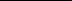 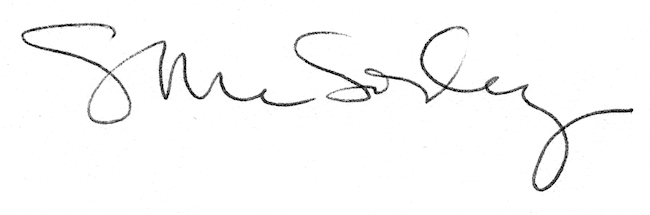 